List of reports and studies 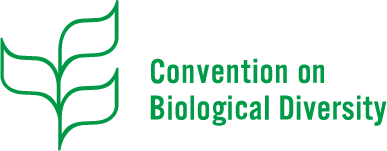 on Biodiversity and Finance / Biodiversity and the Financial sector Published reportsAFD, Policy Paper n°4, October 2020: Les banques centrales au cœur de la reconstruction écologique.Banco de Mexico and UNEP Inquiry, February 2020: Climate and Environmental Risks and Opportunities in Mexico’s Financial System - From Diagnosis to Action. Business for Nature, January 2020: High-Level Policy Recommendations.Business for Nature, February 2020: Inputs on the Zero Draft of the Post-2020 Global Biodiversity Framework.Business for Nature, June 2021: A Business Guide to the United Nations Convention on Biological Diversity.Capitals Coalition, April 2020: Improving Nature’s Visibility in Financial Accounting.Capitals Coalition, April 2021: Natural Capital for Biodiversity Policy: What, Why and How?CBD/SBI/3/5/Add.1, CBD’s Panel of Experts Report 1, Jeremy Eppel, April 2020: Evaluation and review of the strategy for resource mobilization and Aichi Biodiversity Target 20.CBD/SBI/3/5/Add.3, CBD’s Panel of Experts Report 3, Tracey Cumming, June 2020: Contribution to a draft resource mobilization component of the post-2020 biodiversity framework as a follow-up to the current Strategy for Resource Mobilization.CBD/SBI/3/5/Add.2, CBD’s Panel of Experts Report 2, Yasha Feferholtz, July 2020: Estimation of resources needed for implementing the post-2020 Global Biodiversity Framework.CDC Biodiversité - Biodiversity Economics Mission, July 2020: Measuring the contributions of business and finance towards the post-2020 global biodiversity framework.Crédit Suisse, January 2021: Unearthing Investor Action on BiodiversityDe Nederlandsche Bank, 2019: Values at risk? Sustainability Risks and Goals in the Dutch Financial Sector. De Nederlandsche Bank (DNB), PBL Netherlands Environmental Assessment Agency, June 2020: Indebted to Nature: Exploring biodiversity risks for the Dutch financial sector.EIB, European Commission, 2019 (?): Investing in nature: financing conservation and nature-based solutions a practical guide for Europe. Including how to access support from the European Investment Bank’s dedicated Natural Capital Financing Facility. EU Business and Biodiversity Platform, December 2019: Assessment of biodiversity measurement approaches for businesses and financial institutions.European Commission, March 2020, Financing a Sustainable European Economy. Taxonomy: Final Report of the EU Technical Expert Group on Sustainable FinanceF4B, September 2020: Recapitalising Sovereign Debt. Why Nature Performance Bond are Needed Now?F4B, September 2020: Recapitalising Sovereign Debt. Technical Paper.F4B, April 2021: Debt and Biodiversity: a Chinese Leadership OpportunityF4B, IWG on Debt and Nature, November 2020: Nature and Climate Sovereign Bond Facility Paper. F4B-Vivideconomics, November 2020: Greenness of Stimulus Index. Finance for Biodiversity Initiative, September 2020: 1- Recapitalising Sovereign Debt. Why Nature Performance Bonds are Needed Now and 2- Technical Paper.Finance for Biodiversity Initiative, November 2020: Aligning Development Finance with Nature’s Needs: Protecting Nature’s Development Dividend.Finance for Biodiversity Pledge, 2020: Finance for Biodiversity Pledge and Guidance Document.Finance for Biodiversity Pledge: Guide on Biodiversity Measurement Approaches.  Finance for Tomorrow, November 2019, and outlook 2020: Mobilizing Investors to Protect Climate, Land and Biodiversity - Summary of Three Key Events on Natural Capital Investing. Finance Watch, May 2020: Nature’s Return. Embedding Environmental Goals at the Heart of Economic and Financial Decision-Making. FRB, H. Levrel, June 2020: D’une économie de la biodiversité à une économie de la conservation de la biodiversité. Friends of Ocean action, April 2020: The Ocean Finance Handbook - Increasing Finance for a Healthy Ocean.GIZ, 2018:  Finance Options and Instruments for Ecosystem-Based Adaptation - Overview and Compilation of Ten Examples.Global Canopy, 2012: The Little Biodiversity Finance Book. A Guide to Proactive Investment in Natural Capital (PINC). Grantham Research Institute on Climate Change and the Environment, Planet Tracker, 2020: The Sovereign Transition to Sustainability - Understanding the Dependence of Sovereign Debt on Nature.High Level Panel for a Sustainable Ocean Economy, Sumaila, U.R., M. Walsh, K. Hoareau, A. Cox, et al., October 2020: Ocean Finance: Financing the Transition to a Sustainable Ocean Economy.ICC, May 2019: ICC Policy Paper on Digital Sequence Information and Benefit Sharing.ICC, October 2019: ICC Policy Paper on the Post-2020 Global Biodiversity Framework.ICC, February 2020: ICC Comments on the Zero Draft of the Post-2020 Global Biodiversity Framework.ICES Journal of Marine Science, D.J. Skerritt and al., September 2020: A 20-Year Retrospective on the Provision of Fisheries Subsidies in the European Union. IPEBS, 2019: Global Assessment Report on Biodiversity and Ecosystem Services.IUCN, July 2020: IUCN Global Standard for Nature-based Solutions: A User-Friendly Framework for the Verification, Design and Scaling up of NBS.Luxembourg Green Exchange (Paul Chahine), Global Landscape Forum (Ludwig Liagre), December 2020: How can Green Bonds Catalyse Investments in Biodiversity and Sustainable Land-Use Projects? Mc Kinsey § Company, September 2020: Valuing Nature Conservation. A Methodology for Quantifying the Benefits of Protecting the Planet’s Natural Capital.National History Museum, Vivid Economics, February 2021: The Urgency of Biodiversity Action. Natural Capital Impact Group, University of Cambridge, April 2020: Measuring Business Impacts on Nature - A Framework to Support Better Stewardship of Biodiversity in Global Supply Chains.Nature Conservancy (The), September 2020: Financing Nature: Closing the Global Biodiversity Financing Gap.NGFS, May 2020: Guide for Supervisors Integrating Climate-Related and Environmental Risks into Prudential Supervision. NIPFP Working Paper Series n°272, July 2019: Financing Biodiversity: The Role of Financial Institutions.OCDE, 2019 : Financer la biodiversité, agir pour l’économie et les entreprises. Préparé par l’OCDE pour la Présidence française du G7 et la réunion des ministres de l’Environnement du G7, les 5 et 6 mai 2019.OECD, 2020: A Comprehensive Overview of Global Biodiversity Finance.OECD, 2020: Tracking Economic Instruments and Finance for Biodiversity. OECD, September 2020: OECD Business and Finance Outlook 2020 - Sustainable and Resilient Finance. OECD, October 2020: Summary of the 7th OECD Forum on Green Finance and Investment 6-9 October 2020.OECD, 2021: Biodiversity, Natural Capital and the Economy: A Policy Guide for Finance, Economic and Environment Ministers.Portfolio Earth, October 2020: Bankrolling Extinction. The Banking Sector’s Role in the Global Biodiversity Crisis.Principles for Responsible Investments (PRI), August 2020: Investor Action on Biodiversity: Discussion Paper.Science 371 (6528), 468-470 - January 2021_ B. Alexander Simmons, Rebecca Ray, Hongbo Yang and Kevin P. Gallagher: China can Help Solve the Debt and Environmental Crises. Science Based Targets Network, September 2020: Science Based Targets for Nature.ShareAction, March 2020: Point of no Returns. A Ranking of 75 of the World’s Largest Asset Managers Approaches to Responsible Investment.  Swiss Academies Factsheets 15 (7), 2020: Biodiversity Damaging Subsidies in Switzerland.TFND: TNFD – Bringing together a Taskforce on Nature-related Financial Disclosures.Third World Network and University of British Columbia, Beyond the Gap: Placing Biodiversity Finance in the Global Economy, 2021. UCL Institute for Innovation and Public Purpose, Working Paper Series (IIPP WP 2020-09). Kedward, K., Ryan-Collins, J. and Chenet, H., October2020: Managing Nature-Related Financial Risks: A Precautionary Policy Approach for Central Banks and Financial Supervisors.UN-WCMC, UNEP-FI, UNEP, GC, June 2020: Beyond 'Business as Usual': Biodiversity Targets and Finance Managing Biodiversity Risks across Business Sectors. UN WCMC and Fundaçao Grupo Boticario, August 2020: Biodiversity Measures for Business. Corporate Biodiversity Measurement and Disclosure within the Current and Future Global Policy Context.UNEP-FI, June 2020: Beyond Busines as Usual: Biodiversity Targets and Finance.UNEP-FI, Sustainable Blue Economy, February 2021: Rising Tide: Mapping Ocean Finance for a New Decade.UNEP-FI and PSI (Principles for Sustainable Insurance), June 2020: Managing Environmental, Social and Governance Risks in Non-Life Insurance Business. Waldron A., July 2020: Protecting 30% of the Planet for Nature: Costs, Benefits and Economic Implications.  WBCSD, February 2021: The Economics of Biodiversity: The Dasgupta Review (2021). Summary brief for business. World Bank Group (The), 2020: Mobilizing Private Finance for nature.World Economic Forum, January 2020: Nature Risk Rising: Why the Crisis Engulfing Nature Matters for Business and the Economy?World Economic Forum and AlphaBeta, August 2020: New Nature Economy Report II: The Future of Nature and Business.World Economic Forum, January 2021: Consultation: Nature and Net Zero. WWF/AXA, 2019 : INTO THE WILD Intégrer la nature dans les stratégies d’investissement. Recommandations du WWF France et AXA pour les membres du G7 Environnement à Metz, les 5-6 mai 2019. WWF, 2020: WWF’s Living Planet Report 2020: Bending the Curve of Biodiversity Loss. WWF, January 2020: Nature is Too Big to Fail.WWF, June 2020: Bankable Nature solutions.WWF, GTAP, NatCap: Global Futures Report.WWF and Zoological Society of London, September 2020: Living Planet Report 2020. Bending the Curve of Biodiversity Loss.